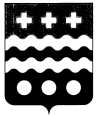 ДУМА МОЛОКОВСКОГО МУНИЦИПАЛЬНОГО ОКРУГАТВЕРСКОЙ ОБЛАСТИР Е Ш Е Н И Епгт МолоковоОб утверждении Порядка отчисления части прибыли муниципальных унитарных предприятий Молоковского муниципального округа Тверской области, подлежащих перечислению в бюджет Молоковского муниципального округаВ соответствии со статьями 42, 62 Бюджетного кодекса РФ, статьей 295 Гражданского кодекса РФ, статьёй 17 Федерального закона от 14.11.2002 года N 161-ФЗ "О государственных и муниципальных унитарных предприятиях", Федеральным законом от 06.12.2011 года N 402-ФЗ "О бухгалтерском учете", статьей 55 Федерального закона от 06.10.2003 года N 131-ФЗ "Об общих принципах организации местного самоуправления в РФ" Дума Молоковского муниципального округа РЕШИЛА:Утвердить Порядок отчисления части прибыли муниципальных унитарных предприятий Молоковского муниципального округа Тверской области, подлежащей перечислению в бюджет Молоковского муниципального округа (прилагается).Признать утратившим силу Решение Собрания депутатов Молоковского района Тверской области от 08.11.2016 № 139 « Об утверждении Порядка отчисления части прибыли муниципальных унитарных предприятий Молоковского района Тверской области, подлежащей перечислению в районный бюджет Молоковского района».Настоящее решение вступает в силу со дня его официального опубликования.4. Контроль за исполнением настоящего решения возложить на постоянную комиссию по бюджету, налоговой политике и финансовым вопросам (Бурка В.Д.).Глава Молоковского муниципального круга					                              А.П. Ефименко Председатель ДумыМолоковского муниципального округа                                                Л.А. Бойцова Приложениек решению ДумыМолоковского муниципального округа от 24.05.2022г. №97ПОРЯДОКотчисления части прибыли муниципальных унитарныхпредприятий Молоковского муниципального округа Тверской области, подлежащей перечислению в бюджет Молоковского муниципального округа1. Общие положения1.1. Настоящий порядок определения части прибыли муниципальных унитарных предприятий, подлежащей перечислению в бюджет Молоковского муниципального округа (далее - Порядок), разработан в целях повышения эффективности использования муниципального имущества, закрепленного на праве хозяйственного ведения муниципальным образованием Молоковский муниципальный округ, и реализации права на получение части прибыли от использования своего имущества.1.2. Порядок определяет размеры и сроки перечисления муниципальными унитарными предприятиями (далее - МУП) части прибыли, остающейся в их распоряжении после уплаты налогов и иных обязательных платежей (далее - части прибыли).1.3. Плательщиками части прибыли признаются МУП, имеющие в хозяйственном ведении муниципальное имущество, закрепленное за ними в установленном порядке, и получившие по итогам отчетного финансового года чистую прибыль.2. Порядок исчисления и сроки уплаты отчислений в бюджет Молоковского муниципального округа части прибыли МУП2.1. Норматив отчислений части прибыли от использования муниципального имущества устанавливается в виде процента от объема чистой прибыли в размере 10%.2.2. Часть прибыли, подлежащая уплате в бюджет Молоковского муниципального округа, исчисляется МУП по итогам финансово-хозяйственной деятельности очередного отчетного года на основании данных бухгалтерской отчетности.2.3. Муниципальные унитарные предприятия в срок до 1 апреля года, следующего за отчетным, представляют в комитет по управлению имуществом Молоковского муниципального округа Тверской области расчет по исчислению суммы, подлежащей отчислению части прибыли в бюджет Молоковского муниципального округа, по форме, утвержденной настоящим Порядком (приложение к Порядку).2.4. Перечисления части прибыли МУП осуществляют самостоятельно равными долями в три срока: 15 апреля, 15 июля и 15 октября, следующие за отчетным годом.3. Ответственность плательщиков и контроль3.1. Руководитель предприятия несет персональную ответственность за достоверность данных о результатах финансово-хозяйственной деятельности МУП, правильность исчисления и своевременность уплаты части прибыли, предоставление отчетности.3.2. Учет, контроль за правильностью исчисления и своевременностью уплаты в бюджет Молоковского муниципального округа части прибыли осуществляет комитет по управлению имуществом Молоковского муниципального округа Тверской области.3.3. За нарушение сроков внесения в бюджет Молоковского муниципального округа части прибыли, установленных пунктом 2.4 настоящего Порядка, применяются санкции в виде пени. Пеня начисляется по ставке, равной 1/300 ставки рефинансирования Центрального банка РФ, действующей на день начисления пени, от суммы невнесенного платежа, за каждый день просрочки, начиная со дня, следующего за установленным сроком внесения платежа, по день фактической уплаты включительно.Приложениек Порядку определения части прибылимуниципальных унитарных предприятийМолоковского муниципального округа Тверской области, подлежащей перечислению в бюджет Молоковского муниципального округаРасчет части прибыли муниципальных унитарных предприятий,подлежащей перечислению в бюджет Молоковского муниципального округа____________________________________________________(наименование МУП)за _______________________________ г.(отчетный период)    Директор МУП _________   ____________________________________                                         (подпись)                                               (Ф.И.О.)    Главный бухгалтер МУП _________   ___________________________                                                               (подпись)                            (Ф.И.О.)    М.П.24.05.2022                                 № 97N п/пПоказателиЕд. измененияВеличина показателя1.Сальдо платежей в бюджет Молоковского муниципального округа по состоянию на 01.01.__ г.руб.2.Прибыль (убыток) отчетного периодаруб.3.Налог на прибыль и иные обязательные платежируб.4.Прибыль (убыток) отчетного периода, остающаяся в распоряжении предприятия после уплаты налога и иных обязательных платежей (чистая прибыль)руб.5.Установленный норматив перечисления части прибылипроцент6.Сумма платежа, подлежащая уплате в бюджет Молоковского муниципального округа (показатель пункта 4 x на показатель пункта 5) - всего, в т.ч. по срокам:- 15.04- 15.07- 15.10руб.